Муниципальное автономное дошкольное образовательное учреждение «Кондратовский детский сад «Акваркльки»___________________________________________________Проектпо театрализованной деятельности«Театр и дети»II младшая группа «Синичка»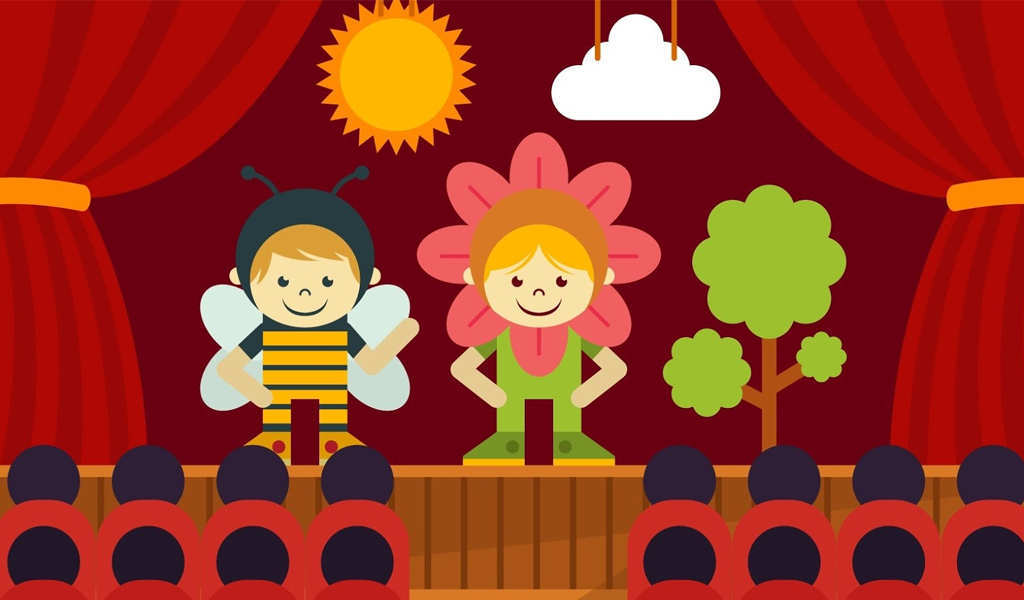 Разработала:Осипова Кристина ВалерьевнаАктуальность:Театр – это средство эмоционально-эстетического воспитания детей в детском саду. Театральная деятельность – это самый распространенный вид детского творчества. Она близка и понятна ребенку, глубоко лежит в его природе и находит свое отражение стихийно, потому что связана с игрой. Всякую свою выдумку, впечатления из окружающей жизни ребенку хочется воплотить в живые образы и действия. Входя в образ, он играет любые роли, стараясь подражать тому, что видел, и что его заинтересовало, и, получая огромное наслаждение. Благодаря театру ребенок познает мир не только умом, но и сердцем и выражает свое собственное отношение к добру и злуОбоснование значимости:Одним из самых эффективных средств развития и воспитания ребенка в младшем дошкольном возрасте является театр и театрализованные игры. Игра - ведущий вид деятельности детей дошкольного возраста, а театр - один из самых демократичных и доступных видов искусства, который позволяет решать многие актуальные проблемы педагогики и психологии, связанные с художественным и нравственным воспитанием, развитием коммуникативных качеств личности, развитием воображения, фантазии, инициативности и т. д. Кроме того, театрализованная деятельность позволяет ребенку решать многие проблемные ситуации опосредованно от лица какого-либо персонажа. Это помогает преодолевать робость, неуверенность в себе, застенчивость. Любовь к театральному творчеству, желание передать эту любовь детям, стремление через театральное мастерство сделать жизнь ребёнка счастливее, а внутренний мир богаче, стало опорной точкой для создания этого проекта.Цель проекта: Приобщение детей к сказкам посредством различных видов театра, развитие творческих и речевых способностей детей младшего дошкольного возраста.Задачи проекта:Создать условия для развития творческой активности детей в театрализованной деятельности.Познакомить детей с профессиями театра.Сформировать представления детей о различных видах театра.Создавать развивающую предметно-пространственную среду, способствующую развитию интереса к театрализованной деятельности.Формировать у детей младшего дошкольного возраста представления о театре, эмоционально-положительное отношение к нему.Привлекать родителей к активному участию в проектной деятельности детей.Воспитывать у детей положительные черты характера (отзывчивости, доброжелательности, сочувствия, способствующих лучшему взаимопониманию в процессе общения.Развивать у детей художественно – речевые исполнительские способности - выразительности, эмоциональности исполнения, умения применять разнообразные интонации, выражающие характер сказки.Тип проекта: краткосрочныйВид проекта: творческий, познавательный, групповой.Участники проекта: воспитатель, дети II младшей группы, родители.Длительность: 21.03.2022-1.04.2022Формы реализации проектаНепосредственно образовательная деятельность;Продуктивная деятельность;Познавательные беседы;Рассматривание иллюстраций;Взаимодействие с родителями.Ожидаемый результат проекта1. В результате развивающих занятий дошкольники:-  ознакомлены с литературными произведениями для театрализованных игр: с понятной для детей моральной идеей, с динамичными событиями, с персонажами, наделенными выразительными характеристиками.- У детей младшего дошкольного возраста сформированы представления о театре, эмоционально-положительное отношение к нему.- В группе создана развивающая предметно-пространственная среда, способствующая развитию интереса к театрализованной деятельности.- У детей сформированы умения эмоционально воспринимать содержание сказки, чувствовать и понимать её характер.- У детей развиты художественно – речевые исполнительские способности - выразительности, эмоциональности исполнения, умения применять разнообразные интонации, выражающие характер сказки.- Дети обладают положительными чертами характера (отзывчивость, доброжелательность, сочувствие).2. Воспитатель:- Повышение компетентности педагогов в общении с родителями о театральном воспитании ребенка.- Обогащение предметно - развивающей среды видами театра, картотеками.3. Родители:-  Поднимается интерес к образовательному процессу, развитию творчества, знаний и умений детей.- Участие родителей в совместной образовательной деятельности, в создании театрального уголка.-Удовлетворенность родителей знаниями воспинанников о театре.Этапы проекта:Первый этап – подготовительный1.Определение целей и задач.2.Создание содержательной развивающей предметно-пространственной среды, способствующей возникновению интереса к театрализованным играм.3.Подготовка презентации «Виды театра».4.Подбор этюдов на выразительность эмоций, иллюстраций к сказкам, пантомических этюдов.5. Наглядная информация для родителей: «Театрализованная деятельность в детском саду», «Театр как средство развития и воспитания детей дошкольного возраста». 6. Подборка сказок и художественных произведений.7. Подготовка атрибутов к сюжетно-ролевой игры «Идем в театр»Второй этап – практический.1.Беседы с детьми «Что такое театр», «Кто работает в театре»	2. Рассматривание иллюстраций к сказкам	3. Этюды на выразительность движений и эмоций: «Изобрази жестом», «Тише», «Ласка», «Вкусная конфета», «Невоспитанный мышонок», «Отгадай профессию»	4.Пантомимические этюды «Щенок ищет», «Пугливый мышонок», «Гордый петушок», «Злая собачка», «Пчела», «Озорная кошка»	5.Инсценировка сказки «Заюшкина игрушка» с помощью настольного тетра 	 6.Инсценировка сказки «Теремок» с помощью кукольного театра	 7. Просмотр призентации «Виды театра»	8. Продуктивная деятельность аппликация: Изготовление карнавальных масок	9.Сюжетно-ролевая игра «Идем в театр»	10. Чтение художественных произведений, сказок.11.Изготовление афиши театральной постановки совместно с родителями и детьми «Бычек- смоляной бочек»12.Консультация для родителей «Театр дома»13.Папка-передвижка «Мир театра и ребенок»	Третий этап- заключительный1.Пополнение развивающей предметно-пространственной среды: варежковый театр, театральная ширма, театр ложек.2.Поход группы вместе с родителями и воспитателями в кукольный театр на спектакль.3. Инсценировка сказки «Бычек – смоляной бочок» для детей другой группы.